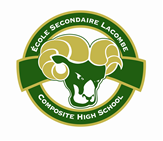 ÉCOLE SECONDAIRE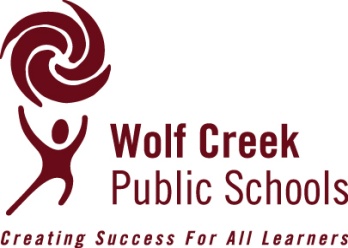 LACOMBE COMPOSITE HIGH SCHOOL5628 - 56 Avenue, Lacombe, AB T4L 1G6Phone: (403) 782-6615Fax: (403) 782-4266E-mail: LCHS@wolfcreek.ab.caFebruary 5, 2019Hello Math 30-2 Parents!For those who don’t know me, my name Amy Austin.  I’ve been teaching Math and Science for the past six years. I’m a graduate of The University of Lethbridge with two degrees; a Bachelor of Science majoring in Mathematics and a Bachelor of Education majoring in Mathematics Education.  I look forward to working with your child in order to provide him/her with the assistance necessary to be successful in Math 30-2 and future post-secondary courses. Please be aware that this course is an academic course and excellent attendance and good work ethic are all essential for success. Please take a few moments to look over the course outline (Note the firm date of the Diploma Exam: Wednesday,      June 19). If you ever have concerns or need to contact me, I can be most easily reached by email: amy.austin@wolfcreek.ab.ca.  As you are aware, our school makes use of flex time throughout the year as a means of receiving extra help, enrichment, or for homework purposes. Flex should be used appropriately seeking extra help, working on homework, etc. I have an open door policy in my class and students are welcome to come in any block of the day that I am available (even when I am teaching another class) and work on their homework. The expectation is that when I am done instructing, flex students can feel free to ask me any questions they may have with their homework. It’s very important to complete all homework in a timely manner in any mathematics course in order to achieve success. When practicing Math at home I highly recommend using Quest A+, Exam Bank, and Khan Academy. These programs have access to the Alberta Math 30-2 curriculum questions, lessons, and/or videos. As well, I maintain a website where I post lesson notes and homework. Should your child be absent from school, they should go to the website, copy the notes they missed and attempt all practice questions before returning to class. I can then help them with any questions or concepts they do not understand when they return. An effort to get caught up should be made prior to returning to class because specifically in a Math class, each day requires the previous knowledge to be successful. My website is: msaustinmath.weebly.com. Your parent portal login should still be working so you can check the progress of your child here.I’m looking forward to a very exciting and productive year with your child!Sincerely,Amy AustinLacombe Composite High School403-782-6615amy.austin@wolfcreek.ab.ca